2020届北京朝阳高三生物一模试题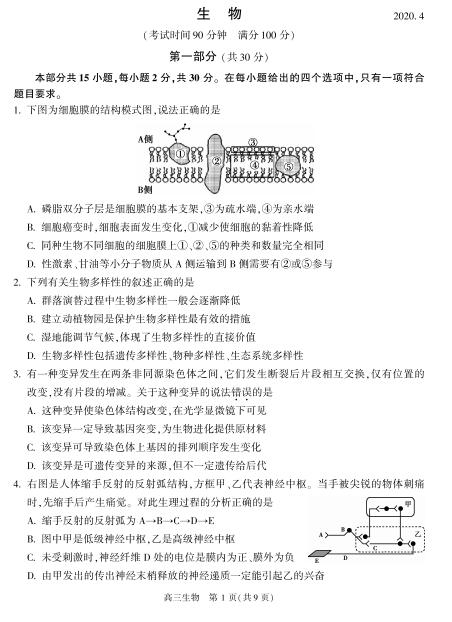 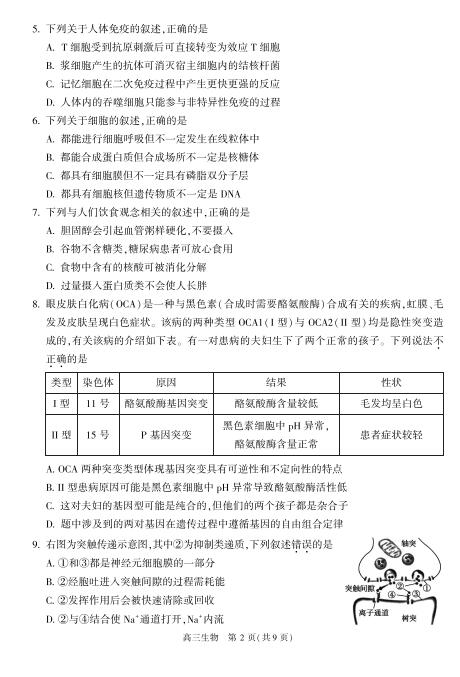 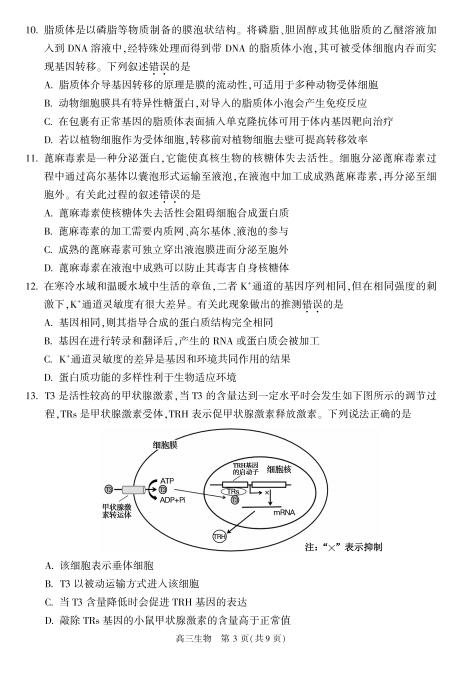 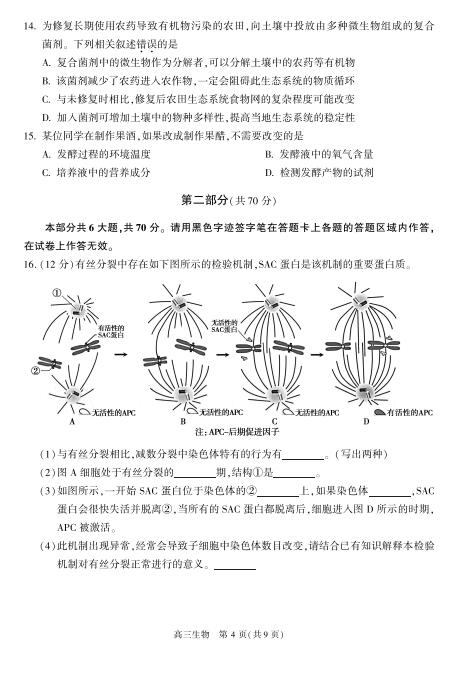 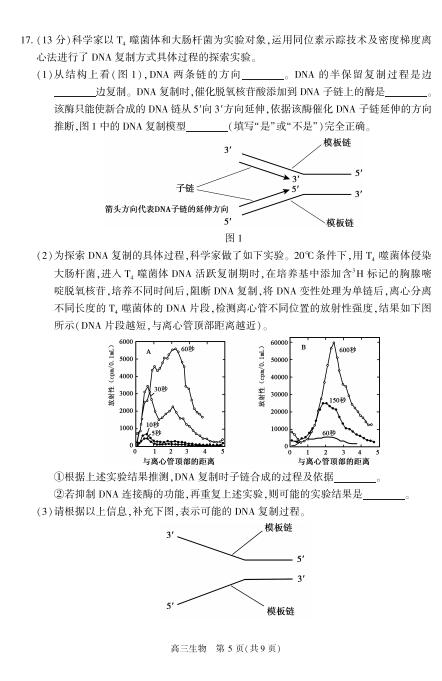 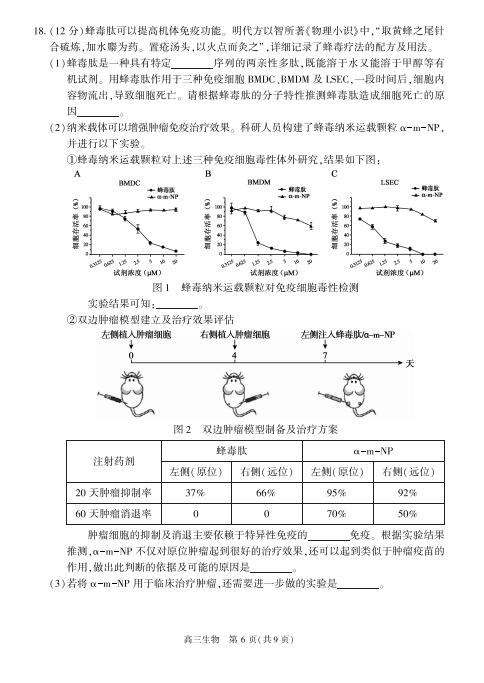 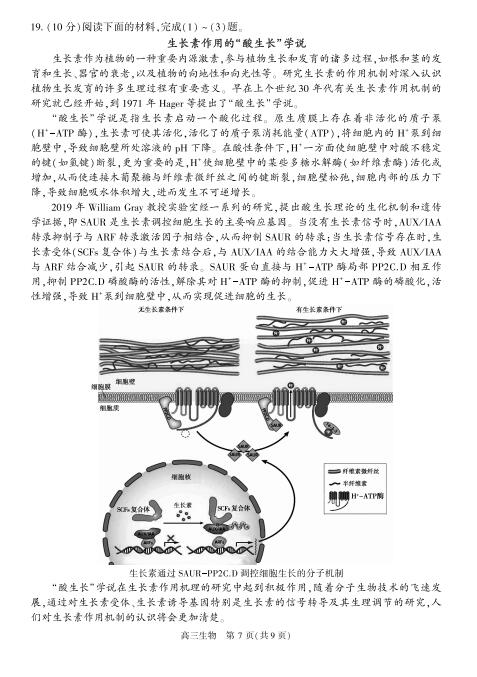 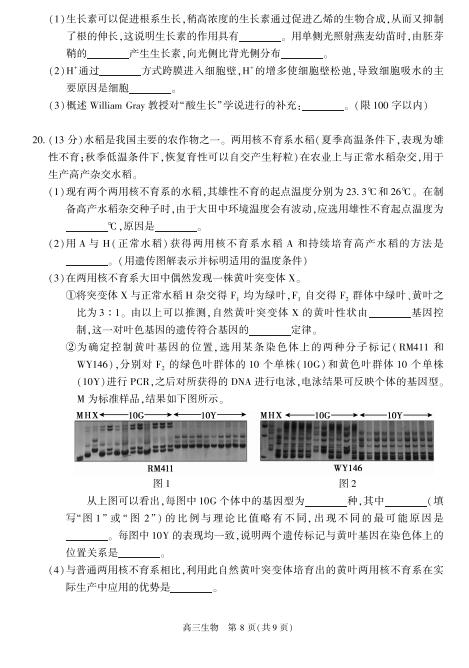 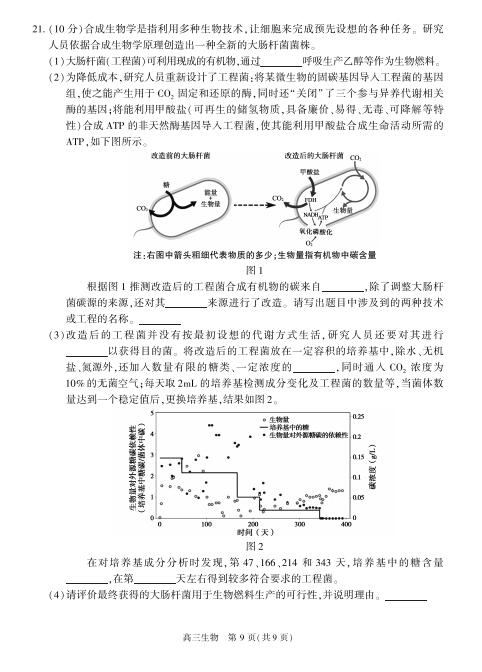 